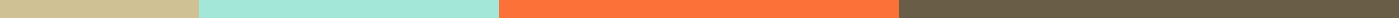 Sample Authorization Letter to Claim[Date][Your Name]
[Your Address]
City, State, Zip Code[Entity's Name or Individual's Name]
[Their Address]
City, State, Zip CodeSubject: Authorization to Claim [Item/Document, e.g., Passport, Diploma]Dear [Recipient's Name or "To Whom It May Concern"],I, [Your Full Name], hereby authorize [Authorized Person's Full Name], carrying the ID number [ID Number], to claim my [Item/Document] on my behalf. Due to [reason for inability to claim personally], I am unable to be present and thus, am entrusting the mentioned individual with this responsibility.This letter grants [Authorized Person's Name] the authority to receive the above-mentioned item and perform any related transactions. This authorization is valid from [Start Date] to [End Date].Should there be any doubts or further verification needed, you may contact me directly at [Your Contact Information].Thank you for your cooperation.Yours sincerely,[Your Name]
[Your Signature]